МБОУ СОШ № 10Урок обучения грамоте: Согласные глухие звуки [т] [т’], отличающиеся по признаку мягкости-твёрдости”.Выполнила:Кудакова Т.М.Арзамас, 2012 г.Тип урока: изучение и первичное закрепление новых знаний.Цели урока: 1. Познакомить учащихся с глухими согласными звуками [т] [т’] и буквой, обозначающей эти звуки, учить дифференцировать эти звуки по твёрдости – мягкости; упражнять учащихся в чтении слогов, слов и текста. 2. Развивать фонематический слух, культуру звукопроизношения, речь, внимание, память, мышление. 3. Воспитывать культуру учебного труда. Оборудование: учебник “Азбука” (авторы Агаркова Н Г , Агарков Ю А), схематические обозначения звуков, звуковые модели слов, двухуровневые модели слов, картинки с изображениями клоунов.  Ход урокаI. Организационный моментII. Звуковой анализ словУ: Ребята, внимательно послушайте и отгадайте, какое слово загадано:1. Большое, обычно тёмное густое облако, несущее дождь, сне.г (Туча)2. Передвижная лестница для выхода из самолёта и посадки. (Трап)3. Бронированная самоходная машина на гусеничном ходу с мощным вооружением. (Танк)4. След от прикосновения кончика карандаша, ручки; маленькое круглое пятнышко. (Точка)5. Нечто скрываемое от других, известное не всем, секрет. (Тайна)У: Повторите все слова, которые отгадали. (Один из учеников озвучивает)У: Что заметили?Д: Все слова начинаются со звука [т]У: Приложите пальчики к гортани и произнесите все вместе этот звукД: [т]-[т]- [т]-[т]У: Охарактеризуйте этот звук. Д: Этот звук согласный глухой твёрдый. У: Согласный глухой твёрдый звук будем обозначать с помощью схемы – 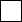 У: Ребята, с этого звука начинается имя одного из клоунов.(На доске находятся две картинки с изображениями клоунов, под которыми расположены звуковые схемы слов)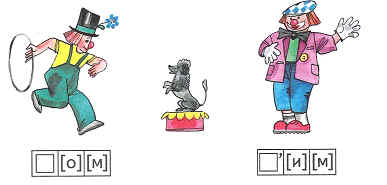 Д: Его зовут Том. У: Произнесите имя этого клоуна, выделяя голосом каждый звук. Д:[т][о][м]У: А как зовут второго клоуна?Д: Его зовут Тим. Первый звук обозначен квадратом и апострофом, значит этот звук мягкий. У: Проверим? Произнесите имя этого клоуна, выделяя голосом каждый звук. Д: [т’] [и] [м]У: Приложите пальчики к гортани, произнесите все вместе первый звук. Д: [т’] [т’] [т’] [т’]У: Охарактеризуйте этот звук. Д: Этот звук согласный глухой мягкий.У: Согласный глухой мягкий звук будем обозначать с помощью схемы - Звуки [т] [т’] обозначает буква “т” (показ буквы) .Физминутка III. Конструирование печатной буквы “Т” “т”У: Ребята, откройте конверты, из элементов печатных букв сконструируйте заглавную букву “Т” и строчную - “т”Учащиеся выполняют работу. У: Итак, какие элементы вы выбрали?Д: Для заглавной буквы “Т” выбираем элементы - №1 (вертикальная линия) и №5 (горизонтальная линия), для строчной - №5 (вертикальная линия) и №9 (горизонтальная линия)IV. Знакомство с обозначением изученных звуков с помощью печатной строчной буквы “т” в квадратных скобкахУ: Ребята, что вы узнали о букве “т”?Д: Буква “т” обозначает согласный твёрдый звук [т] и мягкий согласный звук [т’].У: Звук [т] обозначают с помощью квадратных скобок и строчной печатной буквы “т” (показ карточки), а звук [т’]…. Д: …с помощью квадратных скобок, строчной печатной буквы “т” и апострофа.У: Назовите слова, которые начинаются со звука [т]Д: Такси, тундра, такса, танец, ткань…. У: Назовите слова, в которых есть звук [т’]Д: Тир, тина, котёнок, тётя, ботинки…V. Сравнение звуковой и буквенной форм слов на основе двухуровневой моделиУ: Откройте “Азбуку” на странице 49. Посмотрите на данные схемы. Произнесите слово, которое обозначает название предмета, расположенного слева , выделяя голосом каждый звук.Д: [т’] [о] [р] [н] – “тёрн” (орфоэпическое чтение)У: Ребята, объясните значение слова “ тёрн”.Д: Тёрн – колючий кустарник (с терпкими синевато-чёрными плодами)У: Произнесите слово, которое обозначает название предмета, расположенного справа, выделяя голосом каждый звук. Д: [т] [о] [р] [т] – “торт” (орфоэпическое чтение)У: Ребята, объясните значение слова “торт”.Д: Торт – сладкое кондитерское изделие из теста с кремом.У: Чем похожи эти схемы?Д: - В этих словах один слог, так как один гласный звук. - Гласный звук [о]- В этих словах количество звуков и букв одинаковое – 4 звука и 4 буквы- Первая буква “т”, третья буква “р”. Эти буквы обозначают твёрдые согласные звуки. У: Чем отличаются эти схемы?Д: - В первом слове последняя буква “н”, во втором - буква “т”- В первом слове буква “т” обозначает [т’], а во втором слове - [т] - В первом слове звук [о] обозначает буква “ё”, а во втором - звук [о] обозначает буква “о”Вывод: буква “ё” указывает на то, что предшествующая буква “т” обозначает мягкий согласный звук, а буква “о” показывает, что буква “т” обозначает твёрдый согласный звук. VI. Чтение слогов по заданным схемам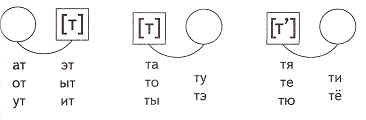 У: В каком столбике гласная буква показывает на то, что предыдущая буква обозначает твёрдый согласный звук?Д: Во втором столбике (учащиеся читают слоги вслух )У: В каком ещё столбике согласная буква обозначает твёрдый звук?Д: В первом, т. к. буква “т” “закрывает” слог (учащиеся читают неприкрытые закрытые слоги)У: Какой звук обозначает буква “т” в третьем столбике?Д: Мягкий согласный звук, так как после буквы “т” стоят гласные (“я”, “ю”, “ё”, “е”, “и”), которые показывают на мягкость предыдущего согласного. Физминутка. VII. Чтение слогов и слов в столбике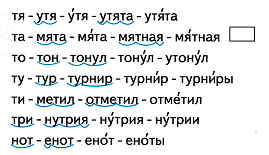 У: Открываем страницу 50. Я предлагаю вам прочитать данные цепочки слов. Учащиеся читают слова в цепочке вначале нараспев, по слогам, а затем – с учётом ударного слога, то есть орфоэпически, уточняя лексическое значение непонятных слов. (Во второй строке “слово-существительное” преобразуется в “слово-прилагательное” - мята – мятная, поэтому после прилагательного стоит прямоугольник как условное обозначение слова, для которого надо подобрать “слово-предмет”, например, мята – мятная конфета)После чтения учитель предлагает выполнить следующее задание: У: Прочитайте слова, в которых буква “т” обозначает только мягкий согласный звук. Д: “утя,”, т. к. после буквы “т” стоит буква “я”, которая показывает на мягкость предыдущего согласногоД: “метил”, т. к. после буквы “т” стоит буква “и”, которая показывает на мягкость предыдущего согласного У: В каких словах буква “т” обозначает и мягкий согласный звук и твёрдый?Д: “отметил”, “утята”У: Молодцы! VIII. Чтение текстаУ: Я предлагаю вам прочитать текст “Омут”. Кто знает значение данного слова?Д: ?У: Омут – глубокая яма на дне реки или озера. Омут. Летнее утро. Малые утята у тёмного омута. Немало тайн он таит. То-то тянет утят нырять. Нырь, нырь, нырь! А там ил, муть и тайны нет. Все читают жужжащим чтением, затем читает один ученик. У: Найдите и прочитайте предложение, в котором объяснено, почему утята оказались у тёмного омута Д: Немало тайн он таитУ: Что увидели утята в омуте?Ученики находят в тексте ответ на данный вопрос, затем читаютД: А там ил, муть и тайны нет. У: Если в омуте не оказалось тайны, то, может быть, и не надо было утятам нырять?Д: Им было интересно узнать, что находится в омуте. Они же маленькие и любопытные. Если бы утята не нырнули, то они не узнали, что там есть. У: Конечно, открыть новое для себя может каждый, если не будет бояться делать шаг вперёд в неизвестность. IX. Итог урокаУ: Что вы узнали нового для себя?Д: Буква “т” обозначает согласный глухой твёрдый звук [т] и мягкий [т’]Значения новых слов.У: Спасибо за урок.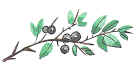 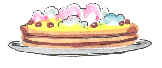 